De ontwrichting van een machtsimperiumDe opkomst en ondergang van de VJSP tussen 1918 en 1933Vak:			Onderzoeksseminar III – van Kolonie tot StaatNaam:			Bram OverBegeleider:		dr. Remco RabenInhoudsopgavePagina nummer:Inleiding											3Hoofdstuk 1 - De Javaanse suikerindustrie in perspectief					6	De Nederlands-Indische suikerindustrie tot 1920					6De welvarende jaren twintig en de wereldcrisis					8			Hoofdstuk 2 – De suikerlobby op nationaal en internationaal niveau			11								De VJSP als onderdeel van een machtsblok						11	De VJSP op het internationale toneel						16Hoofdstuk 3 - De interne machtsstrijd binnen de VJSP en de overgang naar de NIVAS	20	De teloorgang van de VJSP en de oprichting van de NIVAS			23Conclusie											27Literatuurlijst											29Inleiding‘Onze slotsom is dus deze, dat, als wij niet spoedig slagen in de benoeming van een commissie, waarin o.a de N.I. Landbouw Maatschappij zitting neemt, en waarin de ernstige wil moet voorzitten, om van gedachten te wisselen en tot iets te komen, de algehele ontwrichting der markt, de chaos, in ieder geval per ultimo 1932 voor de deur staat.-’De conclusie die getrokken werd door de ‘reorganisatiecommissie’, die was aangesteld om de mogelijkheden voor een reorganisatie binnen de Vereniging Verenigde Javasuiker-Producenten (in het vervolg VJSP) moest bekijken, omvat een zorgelijk rapport over de situatie van de VJSP. Het geschetste doembeeld was, althans waar het de situatie van VJSP betrof, maar al te accuraat. De beschreven ‘algehele ontwrichting der markt’ tekende zich in de jaren 1930-31 al scherp af, maar in de zomer van 1932 was de ontbinding van de VJSP ook een feit en moest ze het stokje overdragen aan de ‘Nederlands-Indische Vereniging voor den Afzet van Suiker’ (in het vervolg NIVAS), die sterk gereguleerd werd door de Nederlands-Indische overheid. 	De VJSP werd in 1918 opgericht naar aanleiding van een crisis in de suikerindustrie aan het einde van de Eerste Wereldoorlog. De Europese markten, waar de Javaanse suikerindustrie aan het begin van de twintigste eeuw sterk afhankelijk van was, waren door de oorlog sterk geslonken. Met de zeer beperkte afzetmogelijkheden ontstonden er grote overschotten die veel suikerproducenten niet meer van de hand konden doen. Het was de taak van de VJSP deze door de crisis ontstane overschotten in het buitenland te verkopen. De VJSP wist samen met een aantal andere opgerichte verenigingen niet alleen de crisis te boven te komen, maar zorgden er ook voor dat de suikerproducenten in de jaren twintig nauwelijks werden onderworpen aan stringente regels van de Nederlands-Indische overheid.  Er ontstond een hechte organisatie van de Javaanse suikerindustrie die economisch, maar zeker ook op politiek niveau, enorme macht kon uitoefenen in Nederlands-Indië. De jaren twintig vormden het toneel voor talloze krachtmetingen tussen de suikerindustrie en de overheid die veelal in het voordeel van de eerste werden beslecht.	De VJSP was erg gebaat bij de bewegingsvrijheid binnen een vrije economie, maar liet het lobbyvoeren op nationaal niveau veelal over aan andere partijen. De VJSP liet vooral op het internationale toneel haar stem horen, omdat het verkopen van suiker vooral in overzeese gebieden gebeurde. Het beschermen van de afzetmarkten tegen de Cubaanse suikerindustrie, de andere grote suikermacht, was daarbij van cruciaal belang. Het lukte de VJSP tot laat in de jaren twintig invloeden van andere suikermachten en organisaties zoals de Volkerenbond tot een minimum te beperken. 	Het in de jaren twintig gecreëerde machtsblok van suikerproducenten leek dus ontvankelijk te zijn geworden voor inmenging van de Nederlands-Indische overheid en internationale organisaties en voelde zich onaantastbaar. Toch vond er aan het begin van de jaren dertig een enorme machtsverschuiving plaats in het bedrijfsleven van de suikerindustrie. De eens zo machtige VJSP, die beschermd werd door een machtige suikerlobby op nationaal en internationaal niveau, werd ontbonden en moest plaatsmaken voor de ‘Nederlandsch-Indische Vereniging voor den Afzet van Suiker’ (hierna NIVAS).  De NIVAS kon geen stap verzetten zonder goedkeuring van de overheid, waardoor het bedrijfsleven (in de suikerindustrie) sterk aan banden werd gelegd. In dit onderzoek wordt gekeken hoe deze machtsverschuiving (die zich uitte in de ondergang van de VJSP) zich in de periode van 1918 tot en met 1933 voltrok en staat een analyse van de oorzaken hiervan centraal. De tijdsafbakening geeft ruimte voor het bekijken van de aanleidingen voor het ontstaan van de VJSP, de hoogtijdagen in de jaren twintig en uiteindelijk de afbrokkeling en ontbinding die het ontstaan van de NIVAS inluidden. In het jaar 1933 is de formatie van de NIVAS compleet en vormt daarmee het einde van het machtsbolwerk van suikerproducenten die waren vertegenwoordigd in de VJSP. In drie hoofdstukken wordt getracht, door middel van het uiteenzetten van verschillende oorzakelijke verbanden, een verklaring te geven voor de snelle afbraak van de macht van de VJSP. Het eerste deelonderwerp van het onderzoek behandelt de historische context en beschrijft het effect van de wereldwijde crisis in 1929 op de welvarende suikerindustrie. Daarna wordt er ingegaan op de macht van de suikerlobby in Nederlands-Indië die in de jaren twintig ontstond (en daarmee de relatie tussen ondernemersnetwerken binnen de suikerindustrie en de overheid) en de lobby op internationaal niveau die vooral door de VJSP werd verzorgd. Het derde hoofdstuk beschrijft de afbreuk van de macht van de suikerindustrie en de overgang van de VJSP naar de NIVAS. Als laatste zal de situatie binnen de VJSP bekeken worden en moet duidelijk worden in hoeverre interne problematiek heeft bijgedragen aan het gezichtsverlies dat begin jaren dertig werd geleden. Binnen de historiografie over dit onderwerp bestaan vooral algemene beschrijvingen van de bedrijfsnetwerken en hun positie in de Nederlands-Indische economie. Arjen Taselaar beschrijft in ‘De Nederlandse koloniale lobby: ondernemers en de Indische politiek 1914-1940’ de enorme macht van (onder andere) de suikerlobby en haar relatie tot de Nederlands-Indische overheid. Taselaars werk is erg waardevol voor het geven van een overzicht van de verschillende verengingen en haar functies binnen de suikerindustrie. Daarnaast is het boek ‘Het Nederlands belang bij Indië’ van H. Baudet en M. Fennema een belangrijke bron voor het beschrijven voor het overheidsingrijpen in de economie. Het gebruik van veel overheidsbronnen schetst een goed beeld van de manier waarop de Nederlands-Indische overheid met een machtig en invloedrijk bedrijfsleven omging. Verder worden de boeken en artikelen van Ulbe Bosma en Roger Knight gebruikt om de positie van de Javasuikerindustrie op de wereldmarkt te beschrijven en geven een goed overzicht van de internationale context waarbinnen de VJSP opereerde. De werken van Taselaar en Baudet geven voornamelijk overzichten van de ontwikkelingen die zich op nationaal en internationaal niveau in de suikerindustrie voltrokken. De machtsverschuiving van het bedrijfsleven naar de overheid wordt echter niet uitgelicht en Taselaar heeft het alleen even kort over ‘de zwarte bladzijde in de geschiedenis van de Javasuikerindustrie’ als gevolg van het uiteenvallen van de VJSP. Deze machtsverschuiving, die zichtbaar is in het afbrokkelen van de VJSP, verdient verdere analyse aangezien er een einde kwam aan een periode van onbegrensde macht van de Javaanse suikerindustrie.Door intensief onderzoek in de archieven van de VJSP en de NIVAS is het streven een beschrijving en verklaring te kunnen geven voor de omslag die aan het begin van de jaren dertig plaatshad. Het contrast van de machtsverhoudingen tussen de twee verenigingen is enorm en is nog niet genoeg geanalyseerd. Middels de bestudering van verschillende jaarverslagen, statuten en notulen van commissiewerk binnen de VJSP en de NIVAS kan dit contrast worden uitgelicht. Hoofdstuk 1. De Javaanse suikerindustrie in perspectiefDe Nederlands-Indische suikerindustrie tot 1920De Nederlands-Indische economie was al aan het begin van de negentiende eeuw volledig gericht op het exporteren van tropische producten en suiker was bij uitstek het belangrijkste uitvoerproduct van 1870 tot 1925 (zie tabel 1). Waar in andere kolonies de afzetmarkten in het moederland bevredigend waren, gold voor de Nederlands-Indische suikerindustrie dat ze haar producten ver buiten de Nederlandse (en later ook de Europese) grenzen moest verkopen, omdat de afzetmarkt in Nederland niet groot genoeg was. Al vanaf 1880 verdwenen de meeste afzetmarkten in Europa en richtten de suikerproducten, die bijna allemaal gevestigd waren in Java, zich meer op consumenten in de Verenigde Staten. Ook de Amerikaanse markten namen in het eerste decennium van de negentiende eeuw sterk af en stortte compleet in aan het einde van de Eerste Wereldoorlog. De Javasuiker-industrie richtte zich na de ontstane crisis tijdens de Eerste Wereldoorlog voornamelijk op de export naar Oost-Aziatische landen met India, China en Japan als grootste afnemers. Tabel 1. De verdeling van de export in Nederlands-Indië van 1905 tot 1930 (Bron; H. Dick e.a, The Emergence of a National Economy, 126)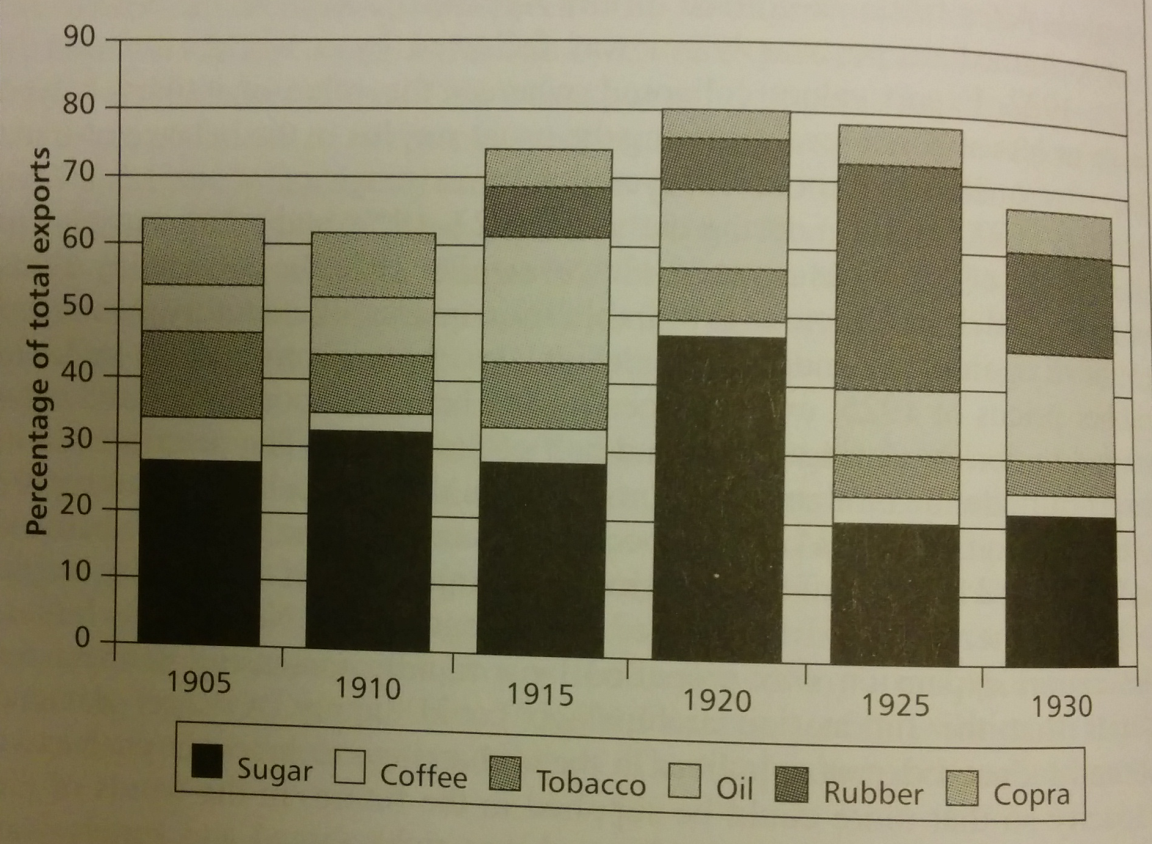 	De crisis in de suikerindustrie aan het einde van de Eerste Wereldoorlog verdiend verdere bespreking, omdat de VJSP hieruit is voortgekomen. Zoals al eerder aan de orde is gekomen, stortte de afzetmarkt in de Verenigde Staten compleet in als gevolg van de oorlog. De suikerfabrieken op Java kwamen met enorme overschotten te zitten, die vervolgens voor een groot deel niet vervoerd konden worden naar andere afzetgebieden, omdat er niet genoeg laadruimte beschikbaar was in de schepen die de suiker moesten vervoeren. Mede door deze problematiek werd de ‘Javasuiker-vereniging’ (hierna JSV) opgericht en had volgens de statuten als voornaamste doel het verkopen van overtollige suiker (van aangesloten suikerproducenten) in het buitenland. De Javasuiker-vereniging ging in 1918 over in de VJSP die zichzelf met dezelfde taakuitvoering belastte. 	Het ledenbestand van de VJSP bestond uit kleine producenten en fabriekseigenaren die vaak één fabriek vertegenwoordigden, maar er waren ook grotere conglomeraties zoals de Nederlandse Handels Maatschappij (hierna NHM) die soms wel tot vijftien suikerfabrieken vertegenwoordigde. De producenten die meer suiker produceerden, kregen ook meer stemmen bij het nemen van besluiten (één stem per 1000 kilogram geproduceerde suiker). Het kwam er dus op neer dat de VJSP bestuurd werd door een aantal van de grootste suikerproducenten die veelal ook zitting hadden in het bestuur. 	Opvallend is dat de VJSP bij lange na niet de enige opgerichte vereniging binnen de suikerindustrie was. Aan het begin van de twintigste eeuw bestonden er al meerdere organisaties die de belangen van suikerproducten in binnen- en buitenland behartigden. Doordat een landbouwcrisis de suikerprijzen in 1884 ernstig bedreigde werd het ‘Algemeen Syndicaat van Suikerfabrikanten in Nederlands-Indië’ (hierna ASSNI) opgericht. De rol van het Syndicaat was om de belangen van de suikerindustrie te behartigen op het gebied van werkgelegenheid en had daarnaast het stimuleren van technologische ontwikkelingen als taak. De ‘Bond van Eigenaren van Nederlands-Indische Suikerondernemingen’ (hierna BENISO), die werd opgericht in 1913, was veruit de grootste vereniging en vertegenwoordigde als één van de weinige organisaties de Indische suikerindustrie in Nederland. De in 1920 opgerichte ‘Java Suiker Werkgevers Bond’ (hierna JSWB) streed voor de rechten van de werkgevers en kort daarna werd er een ‘Ondernemersraad voor Nederlands-Indië’ opgericht om met het Indisch bedrijfsleven als collectief een vuist te kunnen maken tegen de Nederlands- Indische overheid.Veel van de hiervoor genoemde verenigingen werden opgericht na verschillende crises in de suikerindustrie. De noodzaak om te verenigen bleek dus bij uitstek te bestaan wanneer het niet goed ging in met industrie. Heel verassend is dit niet, maar als we kijken naar de aanleiding voor het oprichten van de Ondernemersraad wordt duidelijk dat niet alleen economische tegenspoed reden tot vereniging gaf. De crisis in de verschillende landbouwsectoren raakte niet alleen de industrie, maar zorgde ook voor veel werkeloosheid onder inlandse arbeiders. De Nederlands-Indische overheid voelde zich verantwoordelijk voor het sociale welzijn van de inlandse arbeiders en probeerde verschillende landbouwsectoren te verplichten een deel van de landbouwgrond te gebruiken voor het verbouwen van voedsel voor de bevolking. Ondernemers voelden hier weinig voor en dit vormde dan ook de aanleiding tot de oprichting van de Ondernemersraad. In het volgende hoofdstuk zal een bespreking van deze lobbyvorming nog uitgebreider aan de orde komen. De welvarende jaren twintig en de wereldcrisisHet activisme dat ontstond tijdens de crisis in de suikerindustrie in 1917 bleef niet zonder resultaat; de Javaanse suikerindustrie produceerde in de jaren twintig meer suiker dan ooit te voren en werd de op één na grootste suikerindustrie ter wereld (Cuba produceerde alleen kwantitatief net iets meer). Deze voorspoed kwam mede door de verschuiving van de afzetgebieden van het westen naar het oosten. Na de Eerste Wereldoorlog was de vraag naar suiker in het westen afgenomen, maar ontstonden er tegelijkertijd massamarkten op het Aziatische continent. Onder een steeds groter groeiende middenklasse in vooral China en India, die maar weinig van de nadelige economische gevolgen van de Eerste Wereldoorlog hadden gemerkt, bestond een grote vraag naar ‘witte, hygiënische en Westerse suiker’. Daarnaast konden de Javaanse suikerproducenten goedkoper (geraffineerde) suiker produceren dan lokaal op het continent gebeurde, waardoor de Javaanse suikerindustrie gedurende het grootste deel van de jaren twintig afzetmarkten van Bombay tot Shanghai voor zichzelf had.	Cijfers van een ‘Nederlands-Indische volkstelling’ uit 1920 ondersteunen het beeld van een almachtige industrie; de Javaanse suikerindustrie had 10 % van de mannelijke volwassen bevolking en 3,6 % van de totale vrouwelijke volwassen bevolking in Nederlands-Indië in dienst. Vaak werden alleen leidinggevende en geschoolde arbeiders aangesteld in vaste dienst en de coolies (deel van het proletariaat dat op het land werkte) hadden geen sterke onderhandelingspositie omdat ze makkelijk vervangen konden worden. De lonen bleven dan ook laag en de arbeiders in de suikerindustrie deelden daardoor niet mee in de enorme winsten die werden gemaakt in de jaren twintig. Ook zorgde mechanisatie en areaalverruiming voor een toename in de productie. Door de hierboven beschreven onaantastbare positie op de wereldmarkt en de beheersing van de arbeidsmarkt zorgden ervoor dat de suikerproducenten grote risico’s durfde te nemen. Een goed voorbeeld van deze onbevangenheid is de bouw van de Djatiroto fabriek door de Handels Vereniging Amsterdam. Een enorm ongecultiveerd stuk jungle in Pasoeroean werd opgekocht (10,000 hectare) en moest voor een productie zorgen die twee en een half keer zo groot was als de grootste plantage op Java tot dan toe. Een bulk aan kapitaal werd uitgegeven om het land droog te leggen en er werd 300 kilometer spoorweg aangelegd om de plantages met de immense fabriek te verbinden. Daarnaast vormde een compleet dorp met barakken en een hoofdstraat met winkels de verblijfplaats voor de (voornamelijk Europese) werknemers. 	Het vertrouwen op de steeds verdere uitbreiding van de Aziatische markten zorgde voor recordproducties binnen de Javaanse suikerproductie. Op het hoogtepunt, in het oogstjaar van 1929, produceerde de Javasuiker-industrie meer dan 3 miljoen ton suiker en nam bijna 20 % van de wereldproductie voor zijn rekening. De afzetgebieden in Azië bleven echter niet onbeperkt groeien en gedurende de jaren dertig werd duidelijk dat de Javaanse suikerindustrie niet zo onaantastbaar was als gedacht. 	Het ineenstorten van de beurzen in de Verenigde Staten in 1929 had grote gevolgen voor economieën wereldwijd en zorgde ook in Azië voor een daling in de koopkracht van de consumenten van suiker. De suikerindustrie op Java werd bijzonder hard geraakt aangezien de prijs van 100 kilo suiker tussen 1929 en 1933 van f 13.66 naar f 5.66 ging en aan het einde van 1932 lag een complete jaaroogst onverkocht opgeslagen in de fabrieken. De verkoop van suiker gedurende de jaren dertig werd nog eens bemoeilijkt doordat de Nederlandse gulden (die in Nederlands-Indië ook het wettige betaalmiddel was) niet losgekoppeld werd van de goudstandaard. Doordat er in veel andere landen de munt niet meer aan de goudstandaard vastzat, ontstond er veel concurrentie voor het verkopen van suiker voor een lage prijs. Van de 180 fabrieken die in 1929 nog volop suiker produceerden, bleven er in 1932 dan ook maar 40 over.	Robert Knight betoogt in zijn artikel ‘Exogenous Colonialism: Java Sugar between Nippon and Taikoo before and during the Interwar Depression, c. 1920–1940’ dat een ‘one-case-fits-all’ verklaring, waarbij de gevolgen van de crisis als enige oorzaak voor het ineenstorten van de Javaanse suikerindustrie geldt, met enig scepticisme behandeld moet worden. Knight stelt dat door een trend van schaalvergroting en mechanisering in de wereldwijde suikerindustrie een catastrofale overproductie onvermijdelijk was geworden. Zo bezien is moet de crisis dus niet alleen als oorzaak, maar ook als katalysator van negatieve ontwikkelingen binnen de suikerindustrie worden beschouwd. 	Een blik op de internationale ontwikkelingen aan het einde van de jaren twintig kan de these van Knight kracht bij zetten. Er werd gedurende de jaren twintig meerdere malen geprobeerd afspraken te maken voor de regulering van prijzen en de productie tussen voornamelijk de Cubaanse en Javaanse suikerindustrieën, aangezien dat de twee grootste spelers op het wereldtoneel waren. Cuba was- zeker na de tegenvallende verkoopcijfers van 1928 -bereid tot een akkoord te komen, maar de Javaanse suikerproducenten wilden niets weten van het inperken de productie. Pas in 1932, toen het grootste gedeelte van de afzetmarkten in Azië verdwenen waren en de suikerindustrie op Java volledig was ingestort, werd het ‘Chadbourne-plan’ ondertekend, die de wereldwijde verkoop van suiker moest reguleren.	Ook de VJSP had zich in de jaren twintig tegen dergelijke afspraken gekeerd en pogingen in 1931 om de grootste afzetgebieden in India en China te behouden liepen op niets uit. Het lukte de VJSP niet haar oorspronkelijke doelstelling (het verkopen van overtollige suiker van de leden) te halen en werd in datzelfde jaar ontbonden en vervangen door de NIVAS. De gevolgen van de crisis waren voor de VJSP dus fataal geworden, maar het is maar de vraag of dit een ‘one-case-fits-all’ verklaring betreft. Er zal daarom in het volgende hoofdstuk aandacht worden besteed aan de politieke situatie en de relatie tussen de koloniale overheid en de suikerindustrie in Nederlands-Indië.Hoofdstuk 2. De suikerlobby op nationaal en internationaal niveauIn het vorige hoofdstuk is vooral de economische neergang van de Java-suikerindustrie beschreven, maar laat de afbreuk van politieke macht onbesproken. In dit hoofdstuk staat het bespreken van de machtspositie van de suikerindustrie en de relatie met de Nederlands-Indische en Nederlandse overheid in de jaren twintig centraal en zal worden opgevolgd door een analyse van de afbreuk van die machtspositie, die aanleiding gaf tot het oprichten van de NIVAS. De VJSP als onderdeel van een machtsblokDe sterke positie die de suikerproducenten na de Eerste Wereldoorlog hadden verkregen, zowel op nationaal als internationaal niveau, zorgde in de jaren twintig voor veel spanningen tussen de Nederlands-Indische overheid en de suikerindustrie. De jaren twintig vormden het toneel voor een reeks politieke activiteiten vanuit de suikerindustrie die kunnen worden toegeschreven aan een machtige ‘suikerlobby’, waar de VJSP onderdeel van uitmaakte. Voordat er echter naar de politieke activiteiten van de suikerlobby gekeken kan worden, moet eerst duidelijk zijn wat de belangrijkste en meest invloedrijke partijen waren. Vanaf de landbouwcrisis in 1884 was de ASNI de grootste en machtigste vereniging in de suikerindustrie en zelfs het Indische bedrijfsleven als geheel. Daar kwam pas met de oprichting van de BENISO na de Eerste Wereldoorlog verandering in. In de BENISO waren alleen eigenaren vertegenwoordigd, iets wat al enige tijd verlangd werd door de suikerproducenten, waardoor de belangen van suikerproducenten nu als één geheel behartigd konden worden. 	De BENISO mocht zich volgens zijn statuten niet bezighouden met de verkoop van suiker. Toch was dit een belangrijk motief voor de oprichting geweest; de crisis in de suikerindustrie in 1918 die aanleiding gaf tot de oprichting werd vooral veroorzaakt door problemen met de afzet. Er kwamen dan ook initiatieven vanuit de BENISO om een vereniging op te richten die zich alleen zou bezighouden met de afzet van suiker tegen een zo hoog mogelijke prijs. Hieruit ontstond de JSV, die de onverkochte oogst van de hand moest doen. De JSV was echter weinig daadkrachtig omdat de Handelsvereniging Amsterdam (HVA), die destijds 10 % van de Javaanse suikerproductie voor zijn rekening nam, zijn oogst al had verkocht en zich niet bij de vereniging voegde.	Van het streven om de suiker tegen een hogere prijs te verkopen kwam niets terecht en er werd één jaar na de oprichting alweer aanstalten gemaakt de JSV te ontbinden. In mei 1918 stelde de voorzitter van de BENISO, J. W. Ramaer, voor om contact te zoeken met Maclaine & Co, één van de belangrijkste exporteurs van de Javasuikerindustrie. Maclaine & Co had voor het oogstjaar van 1918 een kartel tussen suikerproducenten- en exporteurs voorgesteld om zo een verkoopmonopolie te verkrijgen. Ook de Indische regering oefende druk uit op de suikerindustrie door in april 1918 de uitvoer van Javasuiker tijdelijk te verbieden.  Onder de druk van maatregelen van de Indische regering en een sterke dreiging van kartelvorming, sloot de HVA zich aan bij initiatieven om een vereniging van louter suikerproducenten op te richten die de JSV kon vervangen. 	In augustus 1918 ging de ledenvergadering van de BENISO akkoord met de oprichting van de VJSP, die werd gevestigd in het hoofdkantoor van de NHM te Amsterdam. Een commissie van vertegenwoordiging in Surabaya moest de communicatie met de suikerfabrikanten in Nederlands-Indië verzorgen. Formeel had de BENISO niets te maken met de VJSP, maar alle leden van de BENISO (88 leden met 142 fabrieken) werden ook lid van VJSP, waardoor bijna dezelfde belangengroep werd vertegenwoordigd. Niet alleen het ledenbestand toonde gelijkenis met die van de BENISO.  De besturen van de verschillende verenigingen werden veelal gedomineerd door dezelfde maatschappijen en vaak ook door dezelfde vertegenwoordigers. Afgezanten van de NHM bekleedden de meeste bestuurlijke functies, maar ook de HVA en de NILM waren vaak in de verschillende suikerorganisaties in een leidende rol vertegenwoordigd. 	Met de oprichting van de Javasuiker Werkgeversbond (JSWB) in 1920, na groeiende arbeidsconflicten met Indische en Europese werknemers, werd de organisatie van de meest hecht en krachtig georganiseerde bedrijfstak in Nederlands-Indië afgerond. Er had zich dus een machtsblok van grote maatschappijen gevormd die gevestigd was in Nederland en zich weinig aantrok van de Nederlands-Indische overheid. De gevestigde gouverneur-generaal in Nederlands-Indië, Johan Paul van Limburg Stirum (en later Dirk Fock), streefde naar grotere politieke en economische macht voor de Indische bevolking. Meerdere malen werd hij echter een hak gezet door onder meer de suikerindustrie, waarvan hieronder enkele voorbeelden gegeven zullen worden. 	Aan het begin van de jaren twintig zorgde sociale onrust voor politieke polarisatie tussen de suikerindustrie en de Indische overheid. De stakingen die in 1920 in de suikerfabrieken plaatsvonden werden door de suikerindustrie toegeschreven aan politieke motieven en dit zorgde voor grote impopulariteit van suikerproducenten onder de Indische bevolking. De Nederlandse minister van koloniën, Simon de Graaff, riep Ramaer en enkele andere bestuursleden van de BENISO op het matje om medewerking aan sociale maatregelen te vragen. De tegenstellingen tussen de suikerproducenten en de Javaanse werknemers zouden, zo stelde de Graaf, verzacht kunnen worden door het oprichten van enkele sociale fondsen. Het bestuur van de BENISO trok zich echter niets aan van de oproep van de minister en dit zou ook de aanleiding zijn voor de eerste grote krachtsmeting tussen de suikerindustrie en de Nederlands-Indische overheid.	Dirk Fock, die van Limburg Stirum in 1921 had opgevolgd als gouverneur-generaal,  stelde een ontwerp-koninklijk besluit op voor de instelling van winstaandeelkassen waarin de suikerfabrieken een deel van hun winst moesten storten om sociale maatregelen mee te kunnen financieren. De BENISO en de ASNI wilden echter niets weten van een verplichte sociale bijdrage van de suikerindustrie en ze huurden enkele vooraanstaande juristen in. Ze wezen het voorstel van Fock unaniem van de hand en verklaarde het bovendien onwettig. Ook vanuit de liberale hoek in de Nederlandse politiek kwam er tegenstand en de Graaff steunde de suikerindustrie, waardoor Fock geïsoleerd kwam te staan en zijn voorstel moest laten varen. 	De kritiek van de suikerindustrie op de regering was dat de suikerproducenten zelf al genoeg bijdroegen aan het sociaaleconomisch welzijn van de Inlandse bevolking en dat ze daar niet toe gedwongen zouden moeten worden. Een treffend voorbeeld voor de toon die aangeslagen werd in de suikerindustrie komt uit het boek ‘De Javasuikerindustrie in heden en verleden. Gezien in het bijzonder in hare sociaal-economische beteekenis’. De auteur, H. Ch. G. J. van der Mandere (tweede secretaris van de BENISO), schreef in 1928 in het hoofdstuk ‘de suikerindustrie en de wetgeving, in het bijzonder de grondhuur- en de fabriekenordonnanties’ dat;‘Een industrie, die zich op dergelijke getuigenissen – en er zouden er veel meer aan te halen zijn – telkenmale mag verlaten, behoeft nóch haar recht van bestaan, nóch haar nut te bewijzen; dit is buiten haarzelve reeds bewezen!’ * Er werd door organisaties als de BENISO voortdurend aandacht gevestigd op het feit dat suikerproducenten het beste voor hadden met het sociaaleconomisch welzijn van de inlandse bevolking. Hoewel vaste werknemers doorgaans goed behandeld werden en er door suikerproducenten sporadisch scholen en ziekenhuizen werden gebouwd, ontbrak het aan structurele sociale maatregelen. De winst die werd gemaakt door suikerfabrikanten stond dan ook in schril contrast met de sociale problematiek in Nederlands-Indië in de jaren twintig.	Door de steeds verder opgevoerde druk van de Nederlands-Indische overheid bestond in het bedrijfsleven een drang om zich als geheel te verenigen en zo een vuist te kunnen maken tegen de Indische overheid. Door het conflict over de winstaandeelkassen kwam de oprichting van een centraal orgaan in het bedrijfsleven in een stroomversnelling. In november 1921 werd ‘De Ondernemersraad voor Nederlands-Indië’ opgericht, waarin de suikerindustrie sterk domineerde. De Nederlandse oud-minister van financiën Willem Treub werd met een fors salaris aangesteld als voorzitter. De contributie van f 128.000 per jaar bestond vooral uit giften van de petroleumindustrie en de BENISO.	Al vroeg in de jaren twintig was het bedrijfsleven, met de suikerindustrie in het bijzonder, dus buitengewoon hecht georganiseerd. Dat ook de VJSP daar de vruchten van plukte blijkt in meerdere gevallen. Het geval van de al eerder besproken Djarito fabriek in Pasoeroean kan ook als voorbeeld dienen van de macht die de maatschappijen die lid waren van de VJSP konden uitoefenen. De Nederlands-Indische regering had al voor de Eerste Wereldoorlog een fabriekenordonnantie ingevoerd die, geheel in lijn met de ethische politiek die aan het einde van de 19e eeuw de boventoon voerde, ervoor moest zorgen dat de voedselproductie voor de nabijgelegen Javaanse dorpen beschermd zou worden. De fabriekenordonnantie voorschreef dat niet meer dan een kwart van het gecultiveerde land om de fabrieken heen voor het verbouwen van suikerriet gebruikt mocht worden.  De HVA, een prominent lid van de VJSP, wist deze maatregel te omzeilen door in de jungle bij Pasoeroean met een enorm irrigatieproject ruimte voor één van de grootste suikerfabrieken op Java te creëren. De suikerindustrie kon het zich, in dit geval door het doen van kapitaalrijke investeringen, veroorloven om zich niets aan te trekken van het Nederlands-Indische overheidsbeleid. 	De enorme bedragen die in de suikerindustrie omgingen zorgde voor economische slagkracht, maar ook op politiek gebied kon de suikerindustrie veel macht uitoefenen. Het beste voorbeeld hiervan is de reactie van de suikerindustrie op het appeasement-beleid van van Limburg Stirum in 1920. Van Limburg Stirum probeerde een antwoord te vinden op een politieke situatie, waarin het steeds verder radicaliserende nationalisme van de Sarekat Islam steeds moeilijker in de hand te houden was. De gouverneur vroeg de suikerindustrie mee te werken aan plannen om de nationalisten de mond te snoeren, die toch vooral ook het bedrijfsleven verantwoordelijk hielden voor de slechte sociaaleconomische positie waarin de inlandse bevolking zich bevond. De suikerorganisaties pasten zich echter niet aan de veranderende politieke situatie aan, maar verzetten zich daar juist hevig tegen. Er werd financiële steun verleend aan meerdere partijen die tegen de Sarekat Islam ageerden en de noodlijdende Nieuwe Soerabaja Courant werd opgekocht om direct de publieke opinie te kunnen beïnvloeden.  Daarnaast werd bij de BENISO de journalist van der Mandere (de auteur van het eerder behandelde boek ‘de Javasuikerindustrie in heden en verleden’) als tweede secretaris aangesteld, om meer aandacht te kunnen besteden aan propaganda in Nederlandse week- en dagbladen. 	Hoewel het vooral de BENISO en het Syndicaat waren die op de voorgrond traden als het ging om lobbyvorming op nationaal niveau, was de VJSP sterk gebaat bij een vrije economie. Juist het opdrijven van de prijs en het exporteren van suiker kon erg in de weg worden gestaan door overheidsmaatregelen. In het slotwoord van de algemene ledenvergadering van de VJSP in 1921 stelde de voorzitter A. W. Hartman;‘…we gaan zorgelijke tijden tegemoet; aan de ene kant zijn de hoge kostprijzen een grote bedreiging en aan de andere kant probeert het Nederlands-Indische Gouvernement de industrie zwaar te belasten.’Blijkbaar werden ‘zorgelijke tijden’ dus in verband gebracht met overheidsingrijpen, wat het belang van een sterke suikerlobby voor de VJSP benadrukt. 	Waar de VJSP het op nationaal niveau dus veelal overliet aan de BENISO, het Syndicaat en de Ondernemersraad om de belangen van de suikerindustrie te vertegenwoordigen, was het op internationaal niveau vooral de VJSP die het woord voerde. De internationale politiek van de VJSP stond vooral in het teken van een machtsstrijd met de Cubaanse suikerindustrie, die hieronder verder besproken zal worden. De VJSP op het internationale toneelDe eerste twee decennia van de twintigste eeuw werden gekarakteriseerd door relatieve rust op de globale suikermarkt, die werd ingeluid door de Brusselse conferentie in 1902. De afspraken die in Brussel werden gemaakt stoelden op een wankele balans tussen de invloedssferen van de verschillende suikermachten, die na het einde van de Eerste Wereldoorlog steeds meer ontwricht raakte. 	Zoals in het eerste hoofdstuk al naar voren kwam had de Javaanse suikerindustrie de Aziatische markten bijna geheel voor zichzelf en hoefde zich weinig aan te trekken van eisen van andere suikermachten. Dit wordt goed duidelijk op het moment dat de Cubaanse suikerindustrie in 1927 na een overproductie afspraken wil maken om de prijs van suiker op de wereldmarkt omlaag te halen. Nadat er geen reactie van de andere grote suikermachten kwam (naast Java en Cuba golden Tsjecho-Slowakije, Duitsland en Polen ook als grote suikerproducenten) dreigden de Cubaanse suikerorganisaties de overtollige suiker goedkoop van de hand te doen, wat erg nadelig uit zou kunnen pakken voor de andere suikermachten. Onder deze dreiging gingen Tsjecho-Slowakije, Duitsland en Polen overstag, maar ondertekende Java het verdrag die tot stabilisering van de suikerprijzen moest leiden niet. Zonder de medewerking van Java haalden de afspraken niets uit en de Cubaanse suikerindustrie moest haar productie dan ook fors terugschroeven.	 Ook in de relatie met de Volkenbond stelde de VJSP zich allesbehalve welwillend op. In de ledenvergadering op 2 november 1928 werd een briefwisseling met de Volkenbond bediscussieerd, waarin de VJSP wordt gevraagd aanwezig te zijn bij de conferentie in Genève om mee te praten over ‘het suikervraagstuk’.* De voorzitter opende de discussie over de relatie met de Volkenbond als volgt; ‘Onze positie is sterk en waarschijnlijk zullen van de sterken concessies gevraagd worden ten behoeve van de zwakken, die veelal geneigd blijken te trachten, den Volkenbond voor hun belangen te spannen. Het is een moeilijk terrein waarop we ons zouden begeven.’Aan het einde van de vergadering werd een standpunt opgesteld dat jarenlang de houding van de VJSP op de wereldmarkt zou bepalen.‘Kort gezegd bestaat dit hierin, dat van de Javasuikerproducenten niet kan worden verwacht, dat zij min of meer belangrijke tegemoetkomingen zullen doen aan de naties welke, hetzij ondanks bovenmatige protectie, hetzij tengevolge van de buitensporige productie, in groote moeilijkheden zijn geraakt.’ Hieruit blijkt eveneens dat men in de Javasuikerindustrie dacht het zich te kunnen veroorloven geen concessies te doen en zonder gevolgen zijn eigen koers te kunnen blijven varen. De uitnodiging van de Volkenbond om met de grootste suikerproducenten rond de tafel te gaan zitten werd dus niet aangenomen. In de ledenvergadering op 8 november 1929 werd er gesteld dat er aan de VJSP zeer waarschijnlijk concessies gevraagd zouden worden ‘waartoe men thans niet in de gelegenheid is geweest’. Het vertrouwen in de productiejaren 1930 tot 1933 was zo groot dat verdere besprekingen met industrieën in het buiteland niet werden voortgezet.	Hoewel de VJSP een vereniging was die zich voornamelijk bezighield met overzeese afzetmarkten, werd er maar weinig gedaan om goed op de hoogte te zijn van de stand van zaken in belangrijke afzetgebieden. In de algemene ledenvergadering van 1921 werd meegedeeld dat de wereldsituatie in de gaten zou worden gehouden door middel van inlichtingen, maar de voorzitter wijst er ook op dat ‘het een uiterst zorgvolle taak is eene op werkelijk goede gronden gebaseerde opinie te krijgen’. Afgezien van het schuine oog dat het bestuur op de wereldmarkt hield, was er weinig activiteit vanuit de VJSP om relaties te onderhouden met suikerproducenten- en afnemers in het buitenland. 	In de vooronderstelling dat de Javasuikerindustrie onaantastbaar was in Azië vond de VJSP het niet nodig handelsposten op te zetten in India en China. Aan het begin van 1929 begonnen exporteurs met Cubaanse suiker echter de Chinese markt binnen te dringen en klaagden vertegenwoordigers uit Brits-Indië over dumppraktijken van de Javaanse suikerindustrie. Tegen de tijd dat de VJSP in de algemene ledenvergadering van 1930 begon te overleggen over de optie om internationale samenwerking in overweging te nemen, was het al te laat. De Brits-Indische regering had tariefmuren tegen Javaanse suiker opgeworpen om de binnenlandse productie te stimuleren en te beschermen, waardoor er over Javaanse suiker 25% meer invoerrechten betaald moesten worden dan normaal. Een commissie die in 1931 de Indiase markt moest gaan bestuderen en de infrastructuur voor Javaanse suiker moest herstellen kwam met lege handen thuis. Voor een industrie en een vereniging die bijna alle geproduceerde suiker in Azië afzette, werd er dus maar weinig actie ondernomen om die markten veilig te stellen en te behouden. Ulbe Bosma betoogt echter in The sugar plantation in India and Indonesia dat ook als de VJSP nauwe relaties had onderhouden met de afzetgebieden (en dat daarvoor overheid en het bedrijfsleven beter hadden moeten samenwerken) er geen kans was op het behoud van de enorme afzetmarkten, omdat de snel veranderende politieke en economische situatie in Azië de Javaanse suikerindustrie kansloos maakte. Door de steeds verder verslechterende positie van de Javasuiker op de wereldmarkt werd de VJSP gedwongen internationaal meer concessies te doen. Aan het einde van 1930 werd er een commissie voor internationale samenwerking aangesteld, die ook bereid was om met de Cubaanse suikerproducenten afspraken te maken. In december 1930 werd er in Brussel door de grootste suikerproducenten bijeengekomen om een oplossing te zoeken voor de problematiek in de wereldwijde suikermarkt. De Javasuikerindustrie stemde in met het plan van de Amerikaanse bankier Thomas L. Chadbourne om per land de productie sterk terug te schroeven.De uitvoering van het zogenoemde Chadbourne-plan in Nederlands-Indië liet echter nog tot het einde van 1932 op zich wachten. De NILM, die voor het Chadbourne-plan al kritiek had op de verkooppolitiek van de VJSP, stapte na het maken van de internationale afspraken uit de commissie voor internationale samenwerking en begon oppositie te voeren tegen het plan. De laconieke houding van de VJSP op het internationale toneel zorgde ervoor dat de Javaanse suikerproducenten niet goed konden inspelen op de veranderende situatie op de wereldmarkt na de ontstane crisis in 1929. Mede door het falen van de VJSP had de Javaanse suikerindustrie haar lot steeds minder in eigen hand. Bij de exportbeperking die aan het einde van 1932 werden ingevoerd om het Chadbourne-plan kracht bij te zetten had de suikerindustrie zelf nog maar weinig in te brengen en moest dan ook lijdzaam toezien hoe overheidsingrijpen het devies werd. Hoofdstuk 3. De interne machtsstrijd binnen de VJSP en de overgang naar de NIVASDe oppositie van de NILM in de laatste jaren van het bestaan van de VJSP zorgde voor veel problemen. Het was geen geheim dat de Landbouw Maatschappij moeite had met de verkooppolitiek van de VJSP, die maar weinig activerend en innovatief was. Dit resulteerde in het actief blokkeren van het beleid van de VJSP door de NILM, die daardoor op gespannen voet kwam te staan met de NHM. 	Vanaf de ledenvergadering van 14 november in 1930 begon de NILM structureel tegen veranderingen in het huishoudelijk regelement te stemmen. De gevoerde oppositie beperkte zich echter niet alleen tot het blokkeren van stemmingen; voor aanvang van de ledenvergadering van 20 juli 1931 werd er door de NILM een brief met commentaar op het bestuur verstuurd die in de ledenvergadering besproken zou kunnen worden. Het bestuur ging daar op de desbetreffende ledenvergadering niet op in en kritieken van de NILM werden weggemoffeld. 	Hoewel de NILM ondervoorzitter was, startte ze ook een lobby onder de kleinere partijen om het bestuur te ontwrichten. In naam van een aantal kleine suikerondernemingen diende de NILM op de ledenvergadering van 16 april 1931 een aantal brieven in waarin werd geklaagd over het feit dat er alleen maar grote partijen vertegenwoordigd waren in het bestuur. Volgens de kleine ondernemingen moest er minstens één kleine onderneming vertegenwoordigd zijn in het bestuur om een eerlijke structuur in de organisatie te houden. Het bestuur reageerde in een (buitengewone) ledenvergadering twee maanden later negatief op het verzoek. Er zouden geen kleinere partijen in het bestuur opgenomen kunnen worden, omdat er dan geen ‘geheimhouding van zaken’ meer plaats kon vinden.	Aangezien de meeste grote partijen steeds instemden met beslissingen van het bestuur, en de NILM niet heel veel steun kreeg van andere partijen binnen de VJSP, konden de meeste veranderingen zonder goedkeuring van de NILM worden doorgevoerd. Een door de VJSP in 1930 ingestelde maatregel die de verkoop van suiker (van leden) buiten de vereniging om zou bestraffen met een forse geldboete kwam in één van de laatste ledenvergaderingen in opspraak. Er was sprake van dat de NILM en een aantal kleine ondernemingen buiten de VJSP om suiker hadden verkocht en er werd een enquête ingesteld om de zaak te onderzoeken. De NILM wilde echter niet aan dit onderzoek meewerken en deelde mee dat “ze zich te goed voelde om antwoord te geven op de vraag of ze ‘voorverkopen’ buiten de VJSP om had gedaan”. Om de verhoudingen binnen de VJSP niet nog verder te verslechteren werd er geconcludeerd dat, aan de hand van enkele vage uitspraken ter verdediging van de NILM, er waarschijnlijk geen sprake was van een overtreding.	Het bestuur had de NILM dus niet in de hand en kort daarna volgde de ontbinding van de VJSP. Door Taselaar wordt het ineenstorten voor een groot deel toegeschreven aan de slechte verhoudingen tussen de NILM en het bestuur en stelt dat de gevoerde oppositie de VJSP fataal is geworden. Als er echter gekeken wordt naar ledenvergaderingen en jaarverslagen door de jaren heen geeft dat een ander beeld weer dan door Taselaar is geschetst. De NILM was allerminst de enige die kritiek had op het bestuur en de verkooppolitiek van de VJSP en is dan ook niet als enige verantwoordelijk voor de slechte interne verhoudingen.	Tot aan het oogstjaar 1928 waren de meeste leden doorgaans wel tevreden (ze hadden overigens ook weinig aanleiding om ontevreden te zijn gezien de voortvarende verkopen) met het reilen en zeilen binnen de vereniging. In de ledenvergadering van 2 november in 1928 waren er echter tekenen van onrust te bespeuren als het ging om de verlenging van het lidmaatschap. Niet iedereen was meer overtuigd van het nut van de VJSP en enkele kleine verenigingen en zelfs de HVA overwogen om uit de vereniging te stappen. Na meerdere malen door de voorzitter op het hart te zijn gedrukt dat een gezamenlijke verkooporganisatie zoals de VJSP het enige was dat de onafhankelijkheid van fabrieken kon waarborgen tekenden de producenten de verlenging van het lidmaatschap tot 1930 bij nader inzien wel.	Aan het begin van de jaren dertig moest het bestuur er alles aan doen om uittreding van haar leden te voorkomen. Hoewel de meeste leden lid bleven tot het einde van het bestaan van de VJSP, was de eensgezindheid ver te zoeken. Uit de verschillende commissies die werden opgericht kwamen dikwijls geluiden van ontevredenheid over de gang van zaken. De commissie ter bestudering van het verkoopsysteem berichtte in 1929;‘Alles tezamengenomen ziet het er voor de 1930 Javasuikers slecht uit. Met 90% van den oogst onverkocht en het vooruitzicht een grooter kwantum te moeten opslaan dan ooit heeft plaats gehad, met een dagelijks met 20,000 ton toenemende voorraad en de zekerheid dat over 9 maanden andermaal een kleine 3 m/m ton moet komen, is de positie van de V. J.S.P als verkooper zwak.’De heer Walree, die namens de commissie sprak, zag de toekomst van de VJSP somber in en was van mening dat de manier van het verkopen van suiker niet de juiste was. De uitkomst van het commissie werk was dat er verlangd werd dat er enkele vertegenwoordigers van de Javasuikerindustrie naar Aziatische landen gestuurd zouden worden. Hier kwam, zoals in het vorige hoofdstuk duidelijk is geworden, weinig van terecht.	Tijdens vergaderingen van de reorganisatiecommissie, die op 27 januari 1932 was opgericht om de mogelijkheden tot een reorganisatie van de VJSP moest onderzoeken en vooral bestond uit leden van het dagelijks bestuur, komt een teneur van verslagenheid naar voren. Volgens de voorzitter, de heer A. A. Pauw van de NHM, bestond de problematiek die de commissie moest aanpakken uit verschillende onderdelen. Ten eerste werd er ‘onredelijke kritiek’ geuit door de leden op het bestuur, omdat er nou eenmaal een zondebok gezocht moest worden voor de slechte productie en verkoop tijdens de crisis. Ten tweede bestond er volgens Walree een stemming van moedeloosheid onder de leden, die niet constructief meedachten aan oplossingen en het bijltje er al bij hadden neergegooid. 	In de tweede vergadering die op 6 juni in datzelfde jaar werd gehouden kwam de reorganisatiecommissie tot de conclusie dat de commissie tegen dichte deuren aanliep en het beter zou zijn deze te ontbinden. Het zou de leden niet genoeg hebben bevredigd en niet aangesloten fabrieken zouden bij een eventuele reorganisatie ook voor moeilijkheden kunnen zorgen. De reorganisatiecommissie werd kort daarna ontbonden en daarmee was de kans op het voorbestaan van de VJSP eigenlijk zo goed als verkeken. 	Er valt dus, naast de hevige oppositiestrijd die de NILM tegen het bestuur voerde, ook een tendens van algehele ontevredenheid en een afwezigheid van een constructieve houding onder de leden te bespeuren, die bij heeft gedragen tot het ineenstorten van de vereniging. Hoewel het conflict met de NILM uiteindelijk de aanleiding vormde voor het ontbinden, bestond er al langer een klimaat waarin eensgezindheid ontbrak. Zo bezien kan het ineenstorten van de VJSP niet alleen worden toegeschreven aan de oppositiepolitiek van de NILM, maar was door de weinig coöperatieve houding van de leden de levensduur van de vereniging waarschijnlijk toch al beperkt. De teloorgang van de VJSP en de oprichting van de NIVASHet conflict met de NILM binnen de VJSP bleef niet beperkt tot de verkoopvereniging. Aangezien de bijna alle leden van de VJSP ook lid waren van de BENISO, en de NHM in beide besturen zat, sloeg het vuur ook over naar de Bond van Eigenaren. Vanaf het einde van 1930 bestond er onder de grootste suikerproducenten consensus dat er actie ondernomen moest worden om de positie van de Javasuikerindustrie te verbeteren. Het Chadbourne-plan kon pas effectief worden uitgevoerd als daar een wettelijke controleregeling aan te pas kwam, omdat de VJSP niet in staat was gebleken haar eigen leden een exportquotum op te leggen en het aantal free riders (suikerproducenten die zich niet hadden aangesloten bij een verkooporganisatie) opliep. De Nederlands-Indische overheid werd door vertegenwoordigers van 70% van de suikerindustrie (zonder instemming van de NILM en de Javasche Cultuur Maatschappij) gevraagd de suikeruitvoer per 1 april 1931 alleen toe te staan voor zover deze daarvoor licenties had verleend. Het idee was dat door de overheid zo te benaderen verdere overheidsinmenging voorkomen kon worden.	In het licht van deze ontwikkelingen richtten een groot deel van de leden van de BENISO de VISOCO op, de Vereniging van Javasuikerondernemers ter Quotering der Uitvoeren bij Internationaal Contract, die zich bezig ging houden met het opstellen van een exportlicentiereglement. Met de oprichting van de VISOCO werd duidelijk dat de VJSP niet in staat was gebleken om haar voornaamste taak, het reguleren van de export, uit te voeren en werd haar rol als verkooporganisatie beduidend minder belangrijk. Vanaf 1 april 1931 voerde de Nederlands-Indische overheid (op verzoek van het grootste gedeelte van de industrie) de suikeruitvoerordonnantie in, die de totale uitvoer van suiker aan banden legde. De suikerindustrie kreeg echter nog wel de ruimte om zelf met een oplossing voor het inperken van de overproductie te komen. De regering had geëist dat de suikeroverschotten van 1930 en 1931 in drie jaar van de hand gedaan zouden worden. Door het bestuur van de VISOCO werd daarom voorgesteld de aanplant van het oogstjaar 1933 sterk in te perken, zo niet helemaal over te slaan. De oppositie van de NILM en de Javasche Cultuur Maatschappij bleef zich echter voortzetten en ze wilden niet meedoen aan overleg. Ook in een opgestelde commissie binnen de VISOCO kon men het niet eens worden. De NHM pleitte ervoor een oogst over te slaan, maar de HVA, gesteund door de Koloniale Bank en de Vereenigde Klattensche Cultuurmaatschappij, vonden de verwachtingen van de NHM te somber en werkten daarom niet mee. Omdat er geen eenheid was binnen de VISOCO werden er geen afspraken gemaakt over de aanplant van 1933 en mocht elke suikerproducent zelf beslissen wat voor restrictiepercentage er werd toegepast.In regeringskringen ontstond een groeiende stroming die zich meer met de suikerindustrie wilde gaan bemoeien. Omdat de ruzies tussen de suikerproducenten aanhielden en de reorganisatiecommissie binnen de VJSP geen vruchten afwierp, nodigde minister de Graaf in maart 1932 de voorzitter van de NHM uit om te bespreken wat er zou gebeuren als de VJSP uit elkaar zou vallen. Ze waren het er over eens dat in dat geval er enorme suikervoorraden op de markt zouden komen, waardoor er een desastreuse keldering van de suikerprijs zou plaatsvinden. De meeste suikerproducenten zagen in de loop van 1932 in dat alleen met regeringsdwang een verkooporganisatie die alle suikerfabrieken zou omvatten kon worden gerealiseerd. Alleen de NILM bleef sterk gekant tegen welke vorm van overheidsbemoeienis dan ook en legde het lidmaatschap van de BENISO per 1 januari 1933 naast zich neer. Ook bleef de NILM weigeren zitting te nemen in de reorganisatiecommissie van de VJSP en had daarmee de VJSP in een machteloze positie gedrongen.	W. J. G. Jongejan, de voorzitter van de BENISO, wierp zich op als vertegenwoordiger van de suikerindustrie (waar de NILM het als enige niet mee eens was) en reisde af naar Indië om daar met pijn in het hart onderhandelingen met de Nederlands-Indische overheid te voeren. Het voorstel van Jongejan betrof het oprichten van een single seller organisatie, waaraan de verkoop van alle Javasuiker zou worden opgedragen en het probleem van de free riders mee zou worden opgelost. De Nederlands-Indische gouverneur-generaal De Jonge keurde het plan van Jongejan goed, wat resulteerde in de oprichting van de NIVAS op 31 december 1932. 	De NIVAS moest op korte termijn al kunnen beginnen (wegens het dreigende instorten van de VJSP) en er werd in zeer korte periode een ordonnantie opgesteld. De ‘verbandsuiker-ordonnantie’ (zie afbeelding 1) gaf de NIVAS een monopolie op de verkoop van eerstehand-suiker. De NIVAS werd niet zoals de VJSP in Amsterdam maar in Soerabaja gevestigd, waardoor de Nederlands-Indische regering nauw betrokken kon zijn bij besluitvoering. Afbeelding 1. Verbandsuiker-ordonnantie in het staatsblad van Nederlands-Indië (Bron: Nationaal archief, Achief NIVAS, (inventariscode 2.20.09.03), inv. nr. 429, 15 december 1932) 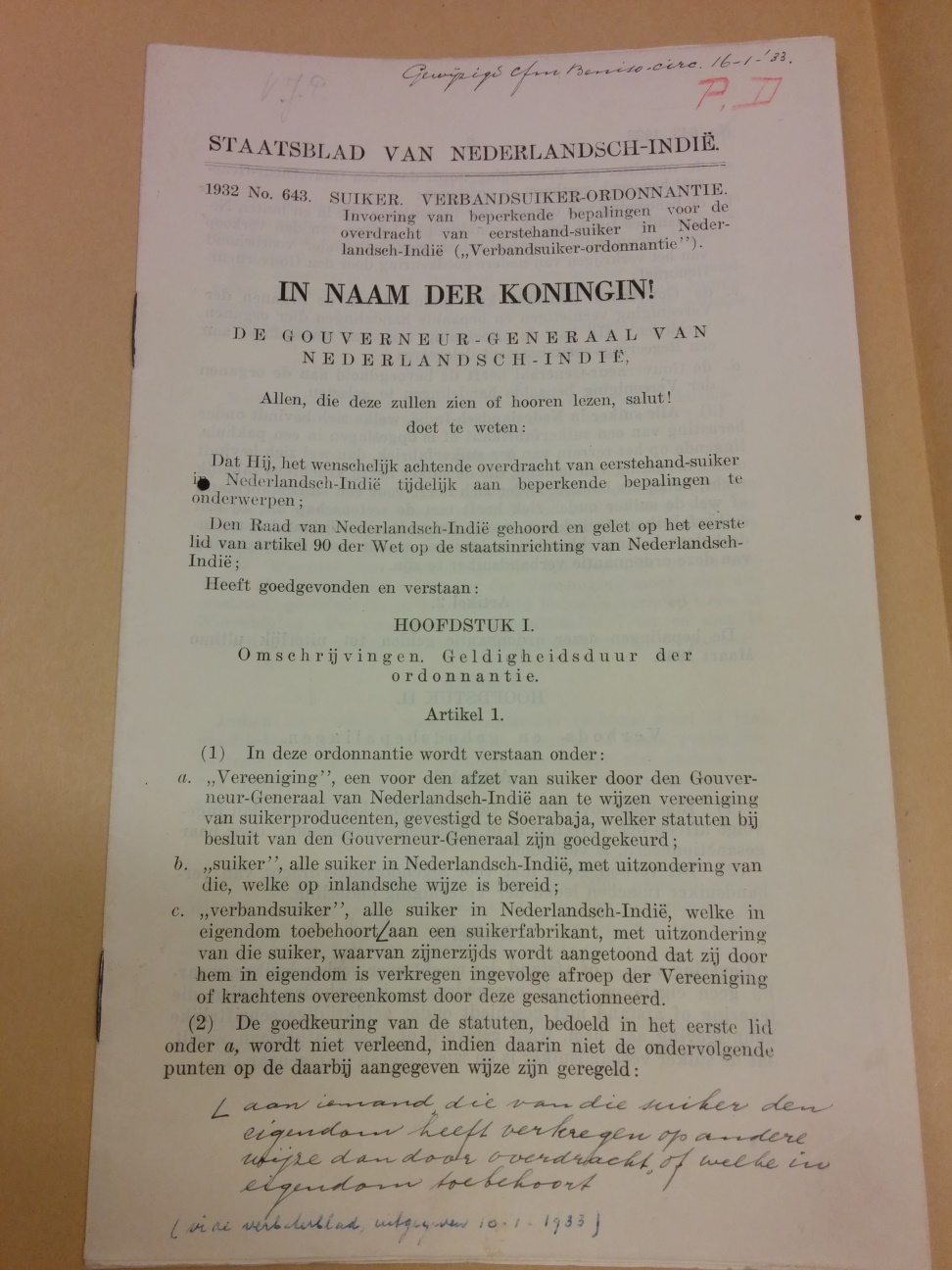 Suikerproducenten moesten lid worden om suiker te kunnen uitvoeren, met als gevolg dat alle suikerfabrieken zich bij de NIVAS aansloten. Het hoofdbestuur bestond uit vijftien leden, een vertegenwoordiger van de Javasche Bank en een door de gouverneur benoemde voorzitter. Daarnaast waren er bij elke vergadering twee afgezanten van de Nederlands-Indische regering die een adviserende stem hadden.  De statuten moesten door de gouverneur worden goedgekeurd voordat ze aangenomen werden en als suikerproducenten suiker wilden uitvoeren moesten ze eerst toestemming van de Nederlands-Indische overheid hebben. 	De eens zo machtige suikerindustrie werd dus met de oprichting van de NIVAS sterk aan banden gelegd. Door de interne strijd die in de VJSP woedde en de houding van de NILM ten opzichte van de andere suikerproducenten verloor de VJSP haar functie als collectieve verkoopvereniging. Omdat een centrale verkooporganisatie (zeker in de jaren dertig waar de suikeroverschotten zich bleven opstapelen) van essentieel belang was om de industrie te laten functioneren, moesten de Javaanse suikerproducten lijdzaam toezien hoe de Nederlands-Indische overheid steeds meer inspraak in het reilen en zeilen in de industrie kreeg, met de oprichting van de NIVAS als dieptepunt. De Javaanse suikerindustrie, die in 1929 nog 20% procent van de wereldproductie voor haar rekening nam en een machtig bolwerk vormde, verloor in de drie jaren na het beginnen van de wereldwijde crisis een aanzienlijk deel van haar macht. ConclusieKort na de Eerste Wereldoorlog werd nog maar eens duidelijk dat de exportgerichte economie van Nederlands-Indië zeer conjunctuurgevoelig was. De suikerindustrie kwam met enorme overschotten te zitten en de VJSP werd opgericht om deze overschotten van de hand te doen. Door de verschuiving van afzetmarkten in Europa en Amerika naar Azië kon de Javaanse suikerindustrie grote sprongen maken en was schaal- en areaalvergroting het devies. Het ongebreidelde vertrouwen in de Aziatische afzetmarkten zorgden voor recordproducties en de Javasuikerindustrie produceerde op zijn hoogtepunt een vijfde van de wereldsuikerproductie. 	De afzetmarkten in Azië bleven echter niet onbeperkt groeien en toen de beurzen in New York in 1929 instortten, kwam de suikerindustrie met enorme overschotten te zitten. De prijs van een kilo suiker halveerde tussen 1929 en 1933 en meer dan honderd Javaanse fabrieken moesten hun deuren sluiten of plantten jaren achtereen geen suikerriet. De crisis moet echter niet als enige oorzaak gezien worden van de ineenstorting van de meeste afzetgebieden en de keldering van suikerprijzen; door een wereldwijde tendens van schaalvergroting was het ontstaan van enorme overschotten onvermijdelijk geworden. 	Naast het hoogtepunt in economische welvaart in de jaren twintig, bestond er ook een machtige politieke lobby die het op nationaal en internationaal niveau tegen verschillende instanties opnam. Op nationaal niveau vormde de Nederlands-Indische overheid de grootste bedreiging, die bestreden werd door een hecht georganiseerde suikerlobby. Een select groepje machtige suikerproducenten maakten de dienst uit in de besturen van de verschillende verenigingen en met diverse machtsinstrumenten werden sociale maatregelen van de Indische overheid in de weg gezeten. Door deze actieve lobbyvoering op nationaal niveau van onder andere de BENISO, de ASNI en de ondernemersraad kreeg de VJSP de ruimte zich bezig te houden met de internationale lobby en de afzet van suiker. De internationale politiek van de VJSP werd getekend door de slechte verhoudingen met andere suikermachten en met Cuba in het bijzonder. Cuba was de grootste suikerexporteur ter wereld, maar nam wel vaak het initiatief tot internationale samenwerking om het proces van schaalvergroting in de hand te houden. De VJSP wees internationale suikerconferenties structureel van de hand en vertrouwde sterk op de groei van de afzetmarkten in Azië. Het vertrouwen ging zo ver, dat er opvallend weinig initiatief getoond werd om diplomatieke relaties te onderhouden met de afzetgebieden. Toen de gevolgen van de crisis duidelijk werden was de VJSP pas bereid om rond de onderhandeltafel te gaan zitten. Door het gebrek aan inlichtingen en de impact van de crisis had de VJSP echter een zeer zwakke onderhandelingspositie. Het Chadbourne-plan, waarmee de Javasuikerindustrie wel mee akkoord moest gaan, verzwakte de positie van de VJSP als verkooporganisatie. Intern zorgde de oppositie van de NILM voor veel problemen binnen de VJSP.  De passieve verkooppolitiek werd bekritiseerd en de NILM startte een lobby onder de kleine partijen om het bestuur te ontwrichten. Zelfs toen er sprake van was dat de NILM buiten de VJSP om suiker had geëxporteerd, mocht de NILM haar lidmaatschap behouden. De VJSP kon het zich niet veroorloven om leden te zien vertrekken, omdat haar positie als collectieve verkooporganisatie dan ernstig verzwakte. De kritiek van de NILM was echter allerminst de enige; in verschillende commissies werd er ook kritiek geuit op de verkooppolitiek en bestond er een teneur van ontevredenheid onder de meeste leden. Vanaf het oogstjaar van 1930 ging het bergafwaarts met de suikerindustrie en zagen de grootste suikerproducenten in dat nationaal en internationaal ingrijpen onvermijdelijk was geworden. De VJSP was niet in staat gebleken de overtollige suiker voor een goede prijs van de hand te doen en met de oprichting van de VISOCO was het belang van de VJSP sterk afgenomen. De totale suikeruitvoer werd vanaf 1931 door de Nederlands-Indisch overheid aan banden gelegd, maar daarin bestond nog wel ruimte voor de suikerproducenten om onderling afspraken te maken. Het beoogde doel van de VISOCO, het reguleren van de aanplant van 1933, mislukte en gaf de groeiende stroming binnen de Indische overheid die zich verder met de suikerindustrie wilde bemoeien aanleiding overheidsbemoeienis te kunnen rechtvaardigen.  Bij gebrek aan een alternatief werd de gouverneur-generaal in Nederlands-Indië door de BENISO benaderd om een verkooporganisatie op te richten alle suikerproducenten aan zich zou binden, want daar was de suikerindustrie zelf niet toe is staat gebleken. De macht en onafhankelijkheid van de suikerindustrie werd in een maand teniet gedaan en bekrachtigd middels de verbandsuiker-ordonnantie, waardoor suikerproducenten geen stap meer konden verzetten zonder goedkeuring van de overheid. De NIVAS werd opgericht om de export te reguleren en de Nederlands-Indische overheid kreeg een monopolie op het uitvoeren van suiker. Vergeleken met het machtige bolwerk van suikerproducenten in de jaren twintig, was de door overheidsinmenging gekarakteriseerde NIVAS een regelrechte vernedering. LiteratuurlijstBronnen:Nationaal Archief Den Haag, Archief Javasuiker-vereniging (inventariscode 2.20.09.01), inv. nr. 2, Statuten 1917 , 24 oktober 1917.Nationaal Archief Den Haag, Archief Nederlands-Indische Vereniging voor den Afzet van Suiker (inventariscode 2.20.09.03).Nationaal Archief Den Haag, Archief Vereniging Verenigde Javasuiker-Producenten (inventariscode 2.20.09.02).Literatuur Baudet, H. en Fennema, M., Het Nederalandse belang bij Indië (Utrecht 1983).Bosma, U. en Curry-Machado, J., ‘Two islands, one commodity: Cuba, Java and the global sugar trade’, New West Indian Guide 86 (2012) 237-262.Bosma, U., The sugar plantation in India and Indonesia. Industrial production, 1770-2010 (New York 2013).Dick H. e.a, The Emergence of a National Economy (Leiden 2002). Elson, R. E., Javanese Peasants and the Colonial Sugar Industry (New York 1984).Ingleson, J., In search of justice. Workers and unions in colonial Java, 1908-1926 (New York 1986). Knight, G. R., ‘Exogenous Colonialism: Java Sugar between Nippon and Taikoo before and during the Interwar Depression, c. 1920–1940’, Modern Asian Studies 44 (2010) 477–515.Knight, G. R., ‘Gully Coolies, Weed-Women and Snijvolk: The Sugar Industry Workers of North Java in the Early Twentieth Century’, Modern Asian Studies 28 (1994) 51-76.Mackie, J. A. C. en O'Malley, W. J., ‘Productivity Decline in the Java Sugar Industry from an Olsonian Perspective’, Comparative Studies in Society and History 30 (1988) 725-749. Taselaar, A., De Nederlandse koloniale lobby (Leiden 1998).Vickers, A., A History of Modern Indonesia (New York, 2005). 